لدي/لدينا شواغل حول المجالات التالية:من الشخص الذي ناقشت معه هذا الشاغل قبل هذا الوقت؟تفويض بالإفصاح عن بيانات تعليميةمن خلال الموافقة على المشاركة باجتماع برنامج التعليم الفردي المنسق، فإنني أفوض  ____________________________________ المنطقة التعليمية وموظفيها ووكلائها ومتعاقديها لمشاركة المعلومات حول هوية طفلي واحتياجاته وكذا المسائل التي تتعلق بالخلافات الخاصة بتحديد البرنامج التعليمي مع وزارة التعليم بولاية أوريغون والمنسق الذي تم تعيينه،  وأتفهم أن هذه المعلومات ستظل سرية.التاريخ: _________________________ 	ولي الأمر/الوصي: ___________________________________________لن ينعقد برنامج التعليم الفردي حتى تتسلم وزارة التعليم بولاية أوريغون هذا التفويض الموقع.التيسيرات المخصصة للمشاركينطلب برنامج التعليم الفردي المنسقتعليماتأكمل النموذج من خلال توفير كافة المعلومات المطلوبة قبل أربعة أسابيع من تاريخ برنامج التعليم الفردي. يجب إكمال هذا الطلب بمعرفة المنطقة التعليمية وولي الأمر، ويجب أن يوقع ولي الأمر بالموافقة على الإفصاح عن بيانات تعليمية.يمكن لأولياء الأمور إرسال هذا النموذج بشكل مستقل أو يمكن للمنطقة التعليمية إرسال النموذج نيابة عن ولي الأمر. أرسل النموذج عبر البريد الإلكتروني مباشرةً إلى الفريق القانوني التابع لوزارة التعليم في ولاية أوريغون على العنوان البريدي التالي ode.disputeresolution@ode.state.or.us، وستتم مراجعة النموذج للتأكد من اكتماله.  إذا كان النموذج مكتملًا، فسيتم تعيين منسق وسيتم إخطار كلا الطرفين، وسيتصل المنسق بالطرفين لتحديد موعد اجتماع برنامج التعليم الفردي المنسق.لمزيد من المعلومات، يرجى التواصع مع: مايك فرانكلين، أخصائي قانوني mike.franklin@ode.state.or.us على رقم الهاتف: 503-947-5634تفضل بزيارة الموقع الإلكتروني الخاص بحل النزاعات التابع لوزارة التعليم بولاية أوريغون على العنوان التالي:https://www.oregon.gov/ode/rules-and-policies/Pages/Dispute-Resolution.aspxمعلومات خاصة ببرنامج التعليم الفردي المنسق تُقدم إلى للطرف طالب المعلوماتتوفر وزارة التعليم بولاية أوريغون منسقًا من دون تكلفة على المشاركين لمساعدة المدارس وأولياء الأمور في التوصل إلى اتفاق في الآراء بشأن إعداد برنامج التعليم الفردي،ويتمثل الهدف من عملية برنامج التعليم الفردي في إعداد برنامج تعليم فردي شامل يسمح بتوفير التعليم العام المجاني المناسب.سوف يتم توفير التنسيق فقط في حالة وجود أعضاء الفريق المطلوبين.الاستعانة بالمنسق هو أمر طوعي ولا يمكن الاستعانة به لتأخير منح حقوق ولي الأمر أو الطالب أو حرمانهم من هذه الحقوق لطلب عقد جلسة استماع قانونية.ولن يتم استدعاء المنسق للشهادة في أي جلسة استماع لاحقة.يتبع مجلس الولاية للتعليم سياسة وتتبنى إدارة التعليم بأوريغون أولوية تقضيان بعدم وجود تمييز أو تحرش على أساس العرق، أو اللون، أو الجنس، أو الحالة الزواجية، أو الدين، أو الأصل القومي، أو العمر، أو الإعاقة في أي برامج، أو أنشطة تعليمية، أو فرص توظيف.  ينبغي على أي شخص لديه استفسارات حول تكافؤ الفرص وعدم التمييز التواصل مع نائب مراقب التعليم العام لدى وزارة التعليم بولاية أوريغون على العنوان البريدي التالي 255 Capitol Street NE, Salem, Oregon 97310؛ أو الهاتف رقم 503-947-5634؛ أو الفاكس رقم 503-378-4772.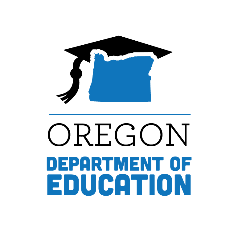 وزارة التعليم بولاية أوريغوننموذج طلب برنامج تعليم فردي منسقوزارة التعليم بولاية أوريغوننموذج طلب برنامج تعليم فردي منسقوزارة التعليم بولاية أوريغوننموذج طلب برنامج تعليم فردي منسقوزارة التعليم بولاية أوريغوننموذج طلب برنامج تعليم فردي منسقوزارة التعليم بولاية أوريغوننموذج طلب برنامج تعليم فردي منسقوزارة التعليم بولاية أوريغوننموذج طلب برنامج تعليم فردي منسقوزارة التعليم بولاية أوريغوننموذج طلب برنامج تعليم فردي منسقوزارة التعليم بولاية أوريغوننموذج طلب برنامج تعليم فردي منسقوزارة التعليم بولاية أوريغوننموذج طلب برنامج تعليم فردي منسقوزارة التعليم بولاية أوريغوننموذج طلب برنامج تعليم فردي منسق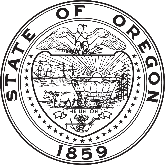 الشخص أو الجهة التي تطلب برنامج التعليم الفردي المنسقالشخص أو الجهة التي تطلب برنامج التعليم الفردي المنسقالشخص أو الجهة التي تطلب برنامج التعليم الفردي المنسقالشخص أو الجهة التي تطلب برنامج التعليم الفردي المنسقالشخص أو الجهة التي تطلب برنامج التعليم الفردي المنسقالشخص أو الجهة التي تطلب برنامج التعليم الفردي المنسقالشخص أو الجهة التي تطلب برنامج التعليم الفردي المنسقولي الأمر (أولياء الأمور)المنطقة التعليميةالطالب البالغالطالب البالغالطالب البالغشخص أو جهة أخرى (صف بالتحديد):أخر تاريخ اجتماع برنامج التعليم الفردي (الشهر/اليوم/العام):أخر تاريخ اجتماع برنامج التعليم الفردي (الشهر/اليوم/العام):أخر تاريخ اجتماع برنامج التعليم الفردي (الشهر/اليوم/العام):أخر تاريخ اجتماع برنامج التعليم الفردي (الشهر/اليوم/العام):أخر تاريخ اجتماع برنامج التعليم الفردي (الشهر/اليوم/العام):أخر تاريخ اجتماع برنامج التعليم الفردي (الشهر/اليوم/العام):تاريخ تنفيذ أخر تقييم (الشهر/اليوم/العام):تاريخ تنفيذ أخر تقييم (الشهر/اليوم/العام):نوع برنامج التعليم الفردي:نوع برنامج التعليم الفردي:مبدئيسنويسنويسنوينوع آخر (صف بالتحديد):تحديد الهوية أو التقييم او إعادة التقييمتحديد الهوية أو التقييم او إعادة التقييمخدمات العام الدراسي الممتدالمستويات الحالية للإنجاز الدراسي والأداء الوظيفيالمستويات الحالية للإنجاز الدراسي والأداء الوظيفيالتنسيب المدرسيالغايات والأهداف السنوية القابلة للقياس و/أو الأهداف على المدي القصير/المعايير القياسيةالغايات والأهداف السنوية القابلة للقياس و/أو الأهداف على المدي القصير/المعايير القياسيةالخدمات ذات الصلةتقييم تعليمي مستقلتقييم تعليمي مستقلتكنولوجيا مساعدةالخدمات المُخصصة للتعافي من فيروس كوفيد-19الخدمات المُخصصة للتعافي من فيروس كوفيد-19الإبلاغ عن التقدم المُحرزالمساعدات أو الخدمات التكميلية بما فيها التيسيرات/التعديلاتالمساعدات أو الخدمات التكميلية بما فيها التيسيرات/التعديلاتالإجراءات التأديبية/السلوكتنفيذ برنامج التعليم الفرديتنفيذ برنامج التعليم الفرديالانتقال للمرحلة الثانويةمجالات أخرى (صف بالتحديد):اسم الطالب:اسم الطالب:تاريخ الميلاد:تاريخ الميلاد:تاريخ الميلاد:تاريخ الميلاد:اسم (أسماء) ولي الأمر (أولياء الأمور)/الوصي (الأوصياء):اسم (أسماء) ولي الأمر (أولياء الأمور)/الوصي (الأوصياء):اسم (أسماء) ولي الأمر (أولياء الأمور)/الوصي (الأوصياء):اسم (أسماء) ولي الأمر (أولياء الأمور)/الوصي (الأوصياء):اسم (أسماء) ولي الأمر (أولياء الأمور)/الوصي (الأوصياء):السطر الأول المخصص للعنوانالسطر الأول المخصص للعنوانالسطر الثاني المخصص للعنوانالسطر الثاني المخصص للعنوانالمدينة:المدينة:الرمز البريدي:رقم الهاتف المفضل:رقم الهاتف المفضل:رقم الهاتف المفضل:المنزل:المنزل:الهاتف الخلوي:عنوان البريد الالكتروني المُفضل:عنوان البريد الالكتروني المُفضل:عنوان البريد الالكتروني المُفضل:اللغة الأم المُفضلة:اللغة الأم المُفضلة:اللغة الأم المُفضلة:المنطقة التعليمية:المدرسة:الصف الدراسي:الصف الدراسي:هل يتلقى هذا الطفل خدمات تعليم خاص؟هل يتلقى هذا الطفل خدمات تعليم خاص؟هل يتلقى هذا الطفل خدمات تعليم خاص؟هل يتلقى هذا الطفل خدمات تعليم خاص؟هل يتلقى هذا الطفل خدمات تعليم خاص؟هل يتلقى هذا الطفل خدمات تعليم خاص؟هل يتلقى هذا الطفل خدمات تعليم خاص؟هل يتلقى هذا الطفل خدمات تعليم خاص؟هل يتلقى هذا الطفل خدمات تعليم خاص؟نعملالالالالالالالالالامعلم التعليم العاممعلم التعليم الخاصمسؤولمدير التعليم الخاصمن مرشد الحالة الاجتماعية/معلم التعليم الخاص الذي عُين للطالب؟هل يحتاج ولي الأمر أو الطالب لتيسيرات حتى يتمكن من المشاركة في هذه العملية؟هل يحتاج ولي الأمر أو الطالب لتيسيرات حتى يتمكن من المشاركة في هذه العملية؟نعملاإن كانت الإجابة بـ "نعم"، يرجى تقديم توضيح: